Tema for Bioingeniørdagen i 2019 og 2020 er:Bioingeniørene – avgjørende for riktig diagnostikk og bekjempelse av ikke-smittsomme sykdommer.«Ikke-smittsomme sykdommer = Folkesykdommer»Kreft, hjerte- og karsykdommer, kroniske lungesykdommer og diabetes er eksempler på ikke-smittsomme sykdommer som rammer hardt i både rike og fattige land. Også i Norge er disse sykdommene en stor utfordring for folkehelsen. Gjennom vår yrkesgruppes kompetanse for å identifisere og verifisere diagnoser og bidra til god oppfølging og behandling, bidrar bioingeniører over hele verden daglig i kampen mot at disse folkesykdommene skal få enda større utbredelse.  Temaet for bioingeniørdagen bestemmes av The International Federation of Biomedical Laboratory Science (IFBLS). For 2019 og 2020 er temaet “Non Communicable Diseases: The Role of Biomedical Laboratory Scientists in Detection, Screening and Treatment”IFBLS er opptatt av å arbeide for FNs bærekraftsmål og temaet for Bioingeniørdagen tar utgangspunkt i FNs bærekraftsmål nr 3; God Helse. Ett av delmålene under dette punktet er å bekjempe ikke-smittsomme sykdommer globalt og innen 2030 redusere antallet tidlige dødsfall på grunn av ikke-smittsomme sykdommer med en tredel.At dagen feires internasjonalt bidrar til å synliggjøre bioingeniørenes betydning i et globalt helseperspektiv. Lokale arrangementer – søk om midler!Vi oppfordrer BFI-kontaktene og bedriftsgruppene rundt i Norge til å markere den internasjonale bioingeniørdagen. Dette er en fin anledning til å synligjøre bioingeniørene som en yrkesgruppe overfor samarbeidende yrkesgrupper, pasienter og pårørende. Markeringene kan gjøres på ulike måter: arrangere et faglig foredrag, en t-skjortedag, lage stand for pasienter og andre yrkesgrupper eller rett og slett lage en lokal feiring av dere selv på avdelingen. Flere tips om organisering av lokale arrangementer finnes på temasiden om lokal faglig aktivitet på BFIs nettsider: www.nito.no/bfi/lokal og på https://www.nito.no/bioingeniordagen/BFIs fagstyre har bevilget penger til lokale arrangementer i forbindelse med bioingeniørdagen og søkere kan få inntil 10 000,- kroner. Det er ønskelig at hvert sykehus koordinerer sitt/sine arrangement.Søknad om midler med budsjett for aktiviteten sendes til bfi@nito.no. Bruk vedlagt søknadsskjema. Frist for å sende inn søknad er 5. april 2019. Søknader behandles fortløpende.Hvis dere ønsker litt blest om arrangementet kan dere sende bilder og en kort tekst om arrangementet til Bioingeniørens nettredaktør svein.a.liljebakk@nito.no, eller poste et innlegg på Bioingeniørens facebookside.Plakater og BFIs kurskalenderVedlagt finner dere plakater til Bioingeniørdagen. I tillegg er det vedlagt BFIs kurskalender for 2019. Dersom dere trenger flere plakater eller kurskalendere; ta kontakt med bfi@nito.no. BFI kontakterVedlagt finnes også oversikt over BFI kontakter. Dersom lista ikke stemmer ber vi om tilbakemelding slik at den kan bli oppdatert.Lykke til med feiringen! Med vennlig hilsen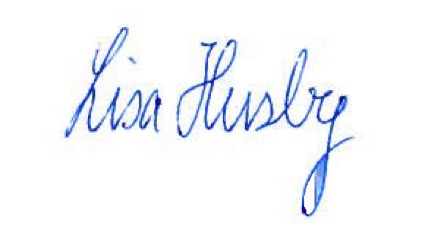 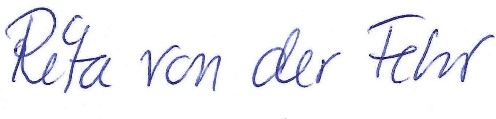 Vedlegg:Liste over BFI-kontakteneSøknadsskjemaPlakat til BioingeniørdagenKurskalenderDen internasjonale Bioingeniørdagen 15. april 2019Lisa HusbyRita von der FehrInstituttleder 
NITO Bioingeniørfaglig instituttlisa.husby@nito.no Leder av NITO Bioingeniørfaglig institutts fagstyrerfehr@ous-hf.no 